【凌张军】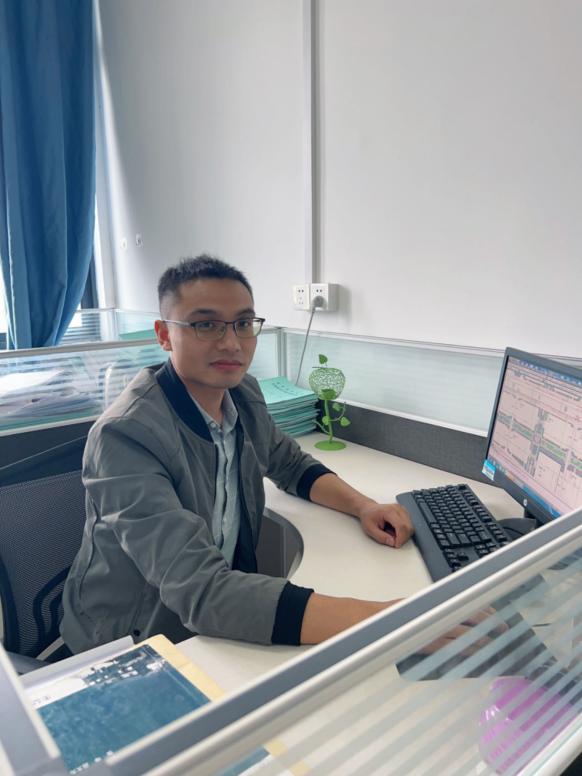 一、主讲课程本科生：园林规划设计、园林工程、园林设计初步、工程制图、计算机辅助设计基础、徽派建筑等二、教育和工作经历2014.02 — 至今        安庆师范大学             讲师2012.07— 2014.01      徐州市政设计院           工程师三、教学科研项目情况1.基于BOPPPS教学模型的《园林艺术原理》课程思政实施路径研究，省级教研项目，在研，主持。2.新农科背景下“园林艺术原理”课程思政元素与实施路径探讨，校级教研项目，在研，主持。3.观赏草对富营养化水体的适应策略及生态修复研究（KJ2019A0574），教育厅重点项目，结题，参与。
4.极小种群大别山五针松的交配系统与子代适合度研究（1908085MC58），省自然科学基金，结题，参与。
5.安庆市美丽乡村景观营建中水生植物的应用及优化配置研究（纵20230259），工程技术研究中心开放基金，结题，参与。
6.全球变化产品验证南方地面样品点采集（20200044），2020，国家卫星气象中心，结题，参与。四、发表论文情况1.凌张军.城市绿地生态管理概念、理论与应用——以马鞍山市园林绿化养护管理为例[J].中国城市林业,2012,10(02):15-17.2.宗梅,凌张军等.园林专业《花卉学》教学改革探讨[J].长江大学学报(自科版),2014,11(29):93-94.3.凌张军,丁元春.基于城市街道特征的城区道路绿化设计——以徐州市新城区为例[J].城市学刊,2015,36(06):49-52.4.丁元春,凌张军.安庆市秀园核心区景观规划设计[J].安庆师范大学学报(自然科学版),2016,22(04):112-115.5.宗梅,范志强,凌张军等.基于专业评估的地方高校园林专业发展建设反思——以安庆师范大学为例[J].现代园艺,2022,45(20):195-197.6.丁元春,陈陈,凌张军.基于能力培养的园林规划设计课程教学改革[J].现代园艺,2023,46(13):188-190.五、获奖及荣誉情况（包括指导学生）1.安庆师范大学教学创新大赛二等奖2.安徽省教学创新大赛三等奖3.安徽省环境设计大赛二等奖、三等奖若干4.发明专利一项姓 名凌张军性 别男出生年月1986年2月学 位硕士研究生专业园林规划设计职 称讲师E-maillzhangjun2008@163.com